기독교 미디어의 취중 운전(2)  / 릭 조이너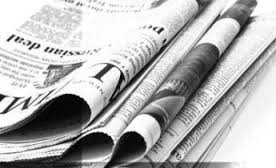 내가 개인적으로 목격한 사건과 내가 알고 있는 사람들에 대해 크리스천 기자들이 파헤친 추적 보도는 충격적일 만큼 비정직하고 사실이 아니다. 어떤 작가는 가십거리나 소문이나 시장 좌판대에서 파는 싸구려 잡지들과 경쟁할 수 있을 정도로 상상력을 이용해 기사화 했다고 드러났다.진리는 가장 귀중한 상품으로 더 이상 타협하도록 허용해서는 안 된다. 그렇지 않으면 우리가 그러한 속임수를 행한 자들에게 약속된 동일한 심판을 받게 될 것이다.크리스천 잡지에 나온 우리 사역에 관한 어떤 기사에서 단 한 건의 정확한 사실도 찾지 못했다. 그들이 말한 긍정적인 것들조차도 무엇을 말하고 있는지 이해하기 어려운 정도로 왜곡되었다. 어떻게 이렇게 한심할 정도로 정도에서 벗어날 수 있었는지 알아보았을 때, 분명한 것은 그들의 '조사'라는 것이 싸구려 잡지 수준이라는 것이다.크리스천이라는 딱지가 붙은 것은 어떤 것이든지 세상의 기준을 훨씬 뛰어 넘는 경건함이 있어야 한다. 세상과 같은 낮은 수준으로 타락해서는 안 된다. 내가 그 잡지사 소유주를 찾아가서 참을성 있게 그의 이야기를 들었지만 결코 그는 실수를 인정하지 않았다. 나는 그와 기사를 쓴 자에게 어떤 악의도 품지 않았다.살인으로 사망한 사망자보다 술 취한 운전자에 의해서 매년 더 많은 사람들이 죽고 있다. 미디어는 지금 스스로의 힘과 영향력에 취해 있어서, 취중 운전에 많은 사람을 상처주고 있다. 주님이 주신 권위의 범위를 넘어섰을 때, 은혜에서 벗어나 타락하게 되어 있다.우리는 곧 크리스천 잡지와 저널, 그리고 월간지와 신문들이 상당한 압력과 조사를 받게 될 시기에 있다. 많은 크리스천 저널리스트들이 신실하게 높은 수준의 진리와 경건의 생활을 하려고 하지만, 그 진리를 뒷받침 하지 않는 기반 위에 행하고 있다. 그렇기 때문에 바로 그 기초 자체가 진동할 것이고, 진동하지 않는 것만이 남게 될 것이다(히 12:25-28). 정직하고 공정하려고 했던 자들도 인본주의에 기초하여 행하였기 때문에 그들의 거짓 기초가 무너지는 것을 목격하게 될 것이다.회개는 우리 잘못에 대해 용서를 구하는 것 이상을 의미한다. 그것은 다른 사람에게 피해 준 것을 보상하라는 것이다. 추수는 심은 것을 거두는 것임을 명심해야 한다. 추수 때는 심은 것이 선이든지 악이든지, 모든 것을 거두어들인다.(릭 조이너의 “마지막 시대에 악을 정복하는 법” 중에서...) 